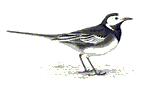 Bonnyrigg Primary SchoolHome Learning GuidelinesJanuary 2015Homework is issued in Bonnyrigg as it reinforces key learning and informs parents about areas of learning happening in class. Homework should be:issued in blocks as appropriate for the stageHomework should not be the cause of friction or conflict at home. If there are any problems arising from homework contact the school so that we can help resolve the matter.HOMEWORK ISSUEDReadingReading homework should be given out weekly. Each child will have a reading record and a homework bag. P1 will be issued with a red one from the Parent Council. In P4 children will be issued with a zipped one annually. If this is lost it will cost parents £1 to replace.This should ensure it maintains a high standard of presentation.Each child in P1-7 will have an A5 yellow homework jotter.P1- Key words, set pages to read aloud, games, Fry 300 common words P2- Key words, set pages to read aloud, games, Fry 300 common wordsP3- Set pages to read, Improve reading stamina, VCOP, Questioning, Fry 300 common wordsP4- Set pages to read, Literature Circle roles are introduced P5- Set pages to read, Literature CirclesP6- Set pages to read, Literature CirclesP7- Set pages to read, Literature CirclesSpellingP1- Jolly phonics/ Common wordsP2- Blending/ Common wordsP3-7- Spelling patterns/ Rules/ Dictionary/ Thesaurus/ Common wordsNumeracy and Learning Across the Curriculum (LATC)Children will be issued with a grid covering several weeks work. This will be glued in the jotter.Numeracy activities will reinforce knowledge and skills being taught in class.LATC will provide contextual opportunities to develop concepts and further knowledge of topics being taught. How long should homework take?Homework should not take more than 30 minutes each evening. If your child is unable to concentrate, leave the task and return to it at another time. ‘Little and often’ is a good way to reinforce knowledge. How much help should parents give children?In general, parents should support their children in allowing them to complete their homework tasks so that work produced is the child’s own.Many parents are often unsure about whether or not to correct homework.  Parents should look over completed work and encourage children to check the quality of presentation and to look for any mistakes.  If parents feel that a child has seriously misunderstood a task, then it would be best to contact the school.If a child, for whatever reason, is experiencing difficulties, it is important to inform the class teacher as soon as possible, in order that staff can be made aware of the situation and homework modified accordingly.For further advice and ideas for homework extension, parents can access the Parent Zone website at www.parentzonescotland.gov.ukWill children have to complete unfinished class work in addition to normal homework?Children do occasionally fail to complete core classwork for a variety of reasons and it may be that unfinished work is sent home for completion.  This should not happen regularly and as a matter of school policy, if this becomes a persistent problem, one of the Senior Management Team will be consulted and may contact parents. What will happen if my child fails to complete homework tasks?If a child is unable to complete homework tasks, parents should inform the child’s class teacher.  Persistent unexplained failure to complete work will lead to a standard ‘Homework Alert’ letter being sent to parents requesting support from the school.  A copy of this letter is attached as Appendix 1.					Appendix 1BONNYRIGG PRIMARY SCHOOL HOMEWORK ALERT Dear ParentI would like to bring it to your attention that ______________ The school places an importance on your contribution to your child’s learning and homework is an important way in which the home and school can work together.  Learning in the home can help your child and your support for homework makes such a difference.Please contact the school if you are experiencing difficulties in supporting the School Homework Policy.Yours sincerelyClass Teacher--------------------------------------------------------------------------------Child’s name ………………………………………………….	Class ……………I acknowledge receipt of the homework alert.Comments:Signed ………………………………………………………….	Date ……………..